Набор приморцев на службу по контракту ведется в: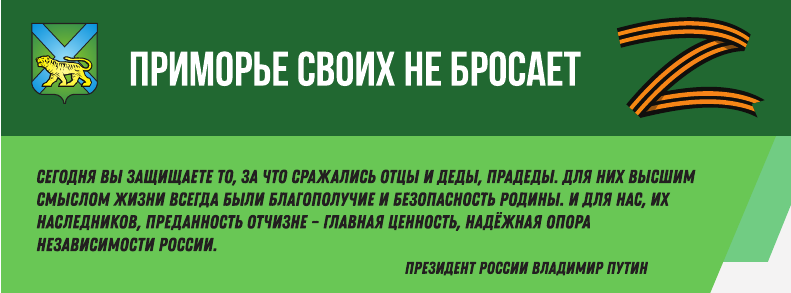 155-ю отдельную гвардейскую бригаду морской пехоты ТОФ5-ю общевойсковую Краснознаменная армию83-ю отдельную гвардейскую десантно-штурмовую бригадуУчастник специальной военной операции получает – 200 000 рублей при убытии к месту проведения СВО– 200 000 рублей и выше (в зависимости от должности военнослужащего) – денежное довольствие – льготное исчисление выслуги лет – один день за три дня– государственные награды участника Специальной военной операции (за успешное выполнение поставленных задач)За уничтожение личного состава и живой силы противника300 000 рублей – самолет200 000 рублей – вертолет100 000 рублей – танк, личный состав (до взвода противника)50 000 рублей – личный состав (до отделения противника), беспилотный летательный аппарат, боевая машина пехоты (десанта), бронетранспортер, многоцелевой тягач легкобронированный, самоходная артиллерийская установка, зенитно-ракетный комплекс (система), система залпового огня                По прибытию в пункт постоянной дислокации– удостоверение ветерана боевых действий (Федеральный закон от 26 марта 2022 года № 69-ФЗ «О внесении изменений в Федеральный закон «О ветеранах»)– пенсионное обеспечение (3 400 рублей ежемесячно)– льготы на ЖКХ (в размере 50% военнослужащему и членам его семьи)– освобождение от имущественного налога по одному объекту недвижимости– льготы при оплате госпошлин (размер льготы зависит от вида пошлины)– льготы на транспортный налог– ежегодный отпуск (помимо основного отпуска) – 15 суток военнослужащему; 35 суток неоплачиваемого отпуска (вместо 14 суток)– бесплатное медицинское обеспечение (военнослужащему и членам семьи) вне зависимости от выслуги лет (кроме зубного протезирования)– внеочередное приобретение билетов на все виды транспорта– профессиональное обучение и дополнительное профессиональное образование за счет средств работодателя– преимущество при вступлении в жилищные, жилищно-строительные, гаражные кооперативы, первоочередное приобретение садовых земельных участков или огородных земельных участков– преимущественное пользование всеми видами услуг организаций связи, культуры и физкультурно-спортивных организацийОсновная задача патрулирование, освобожденных  неонацистов территорий                                                                                                                                                                                         Подробная информация по телефону  8 42356 25 -0-51 , 25-9-74, 25-3-72